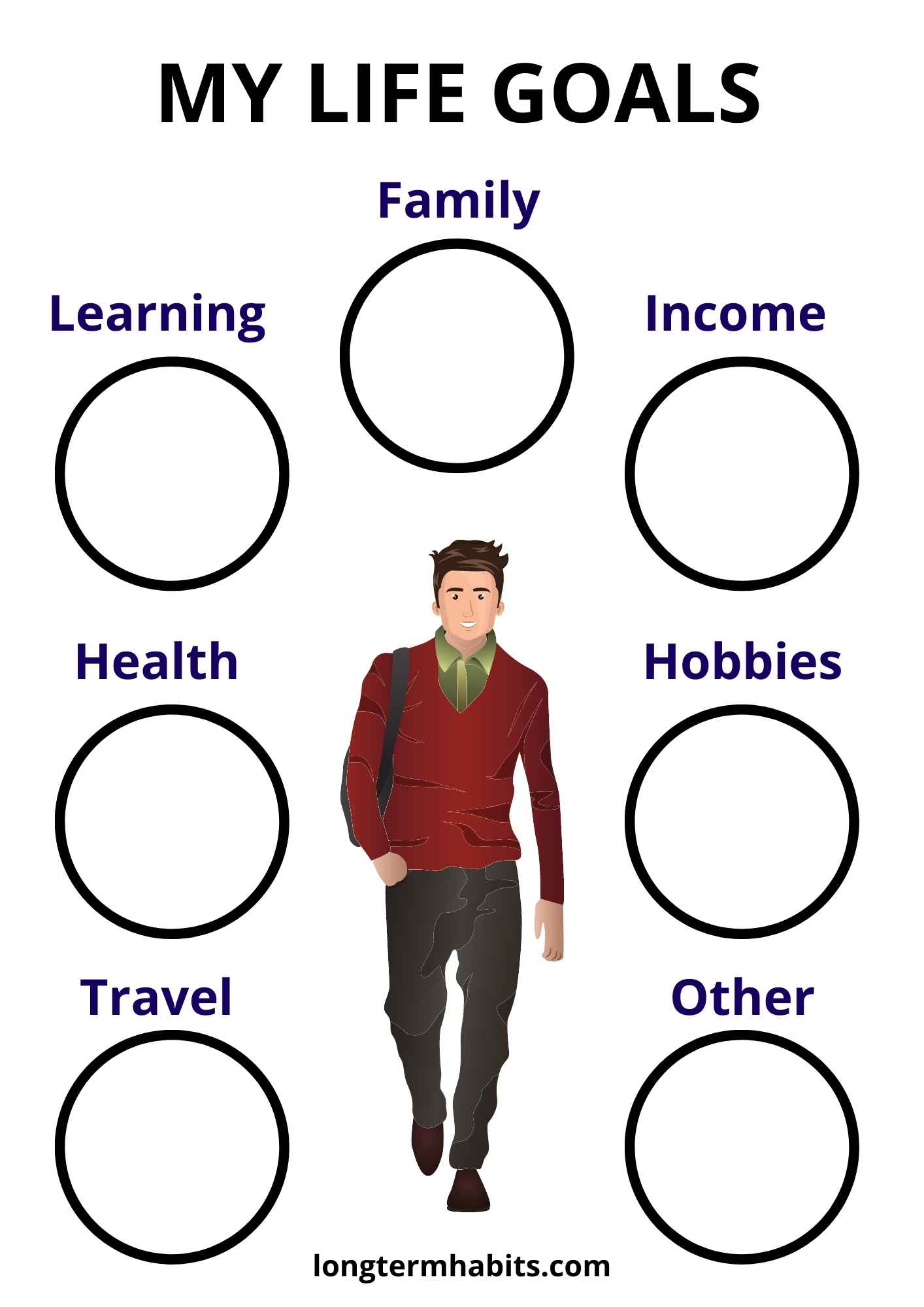 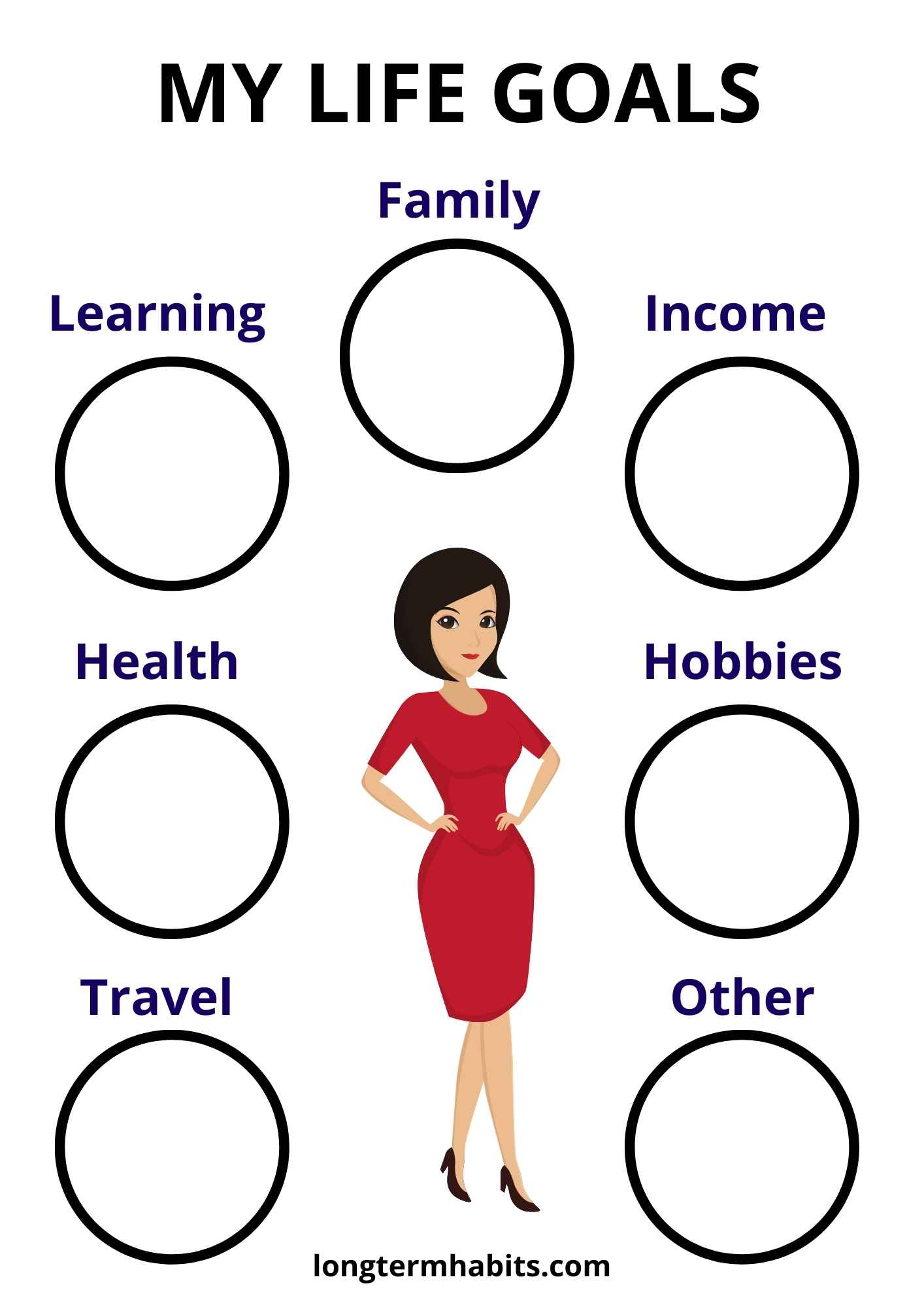 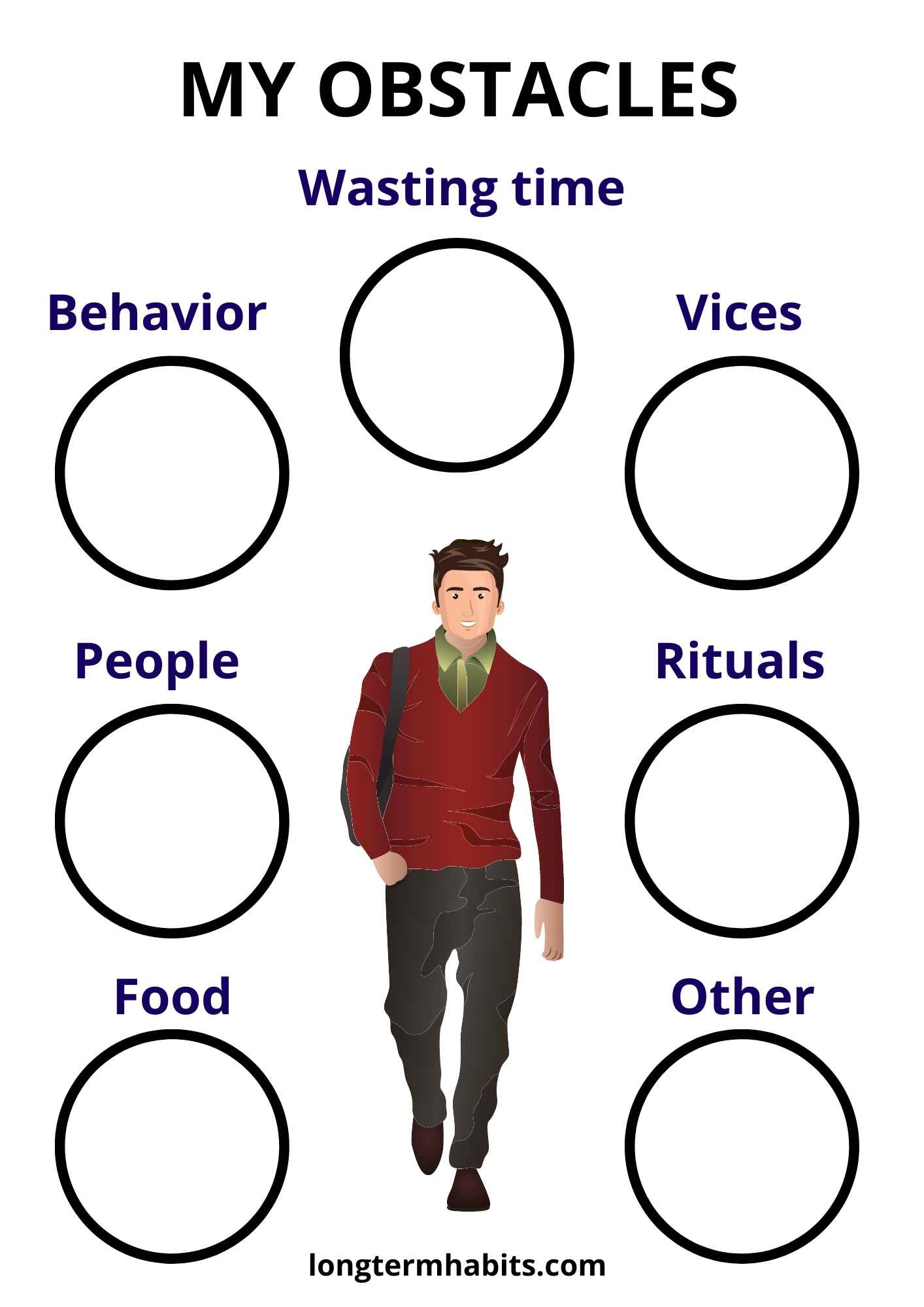 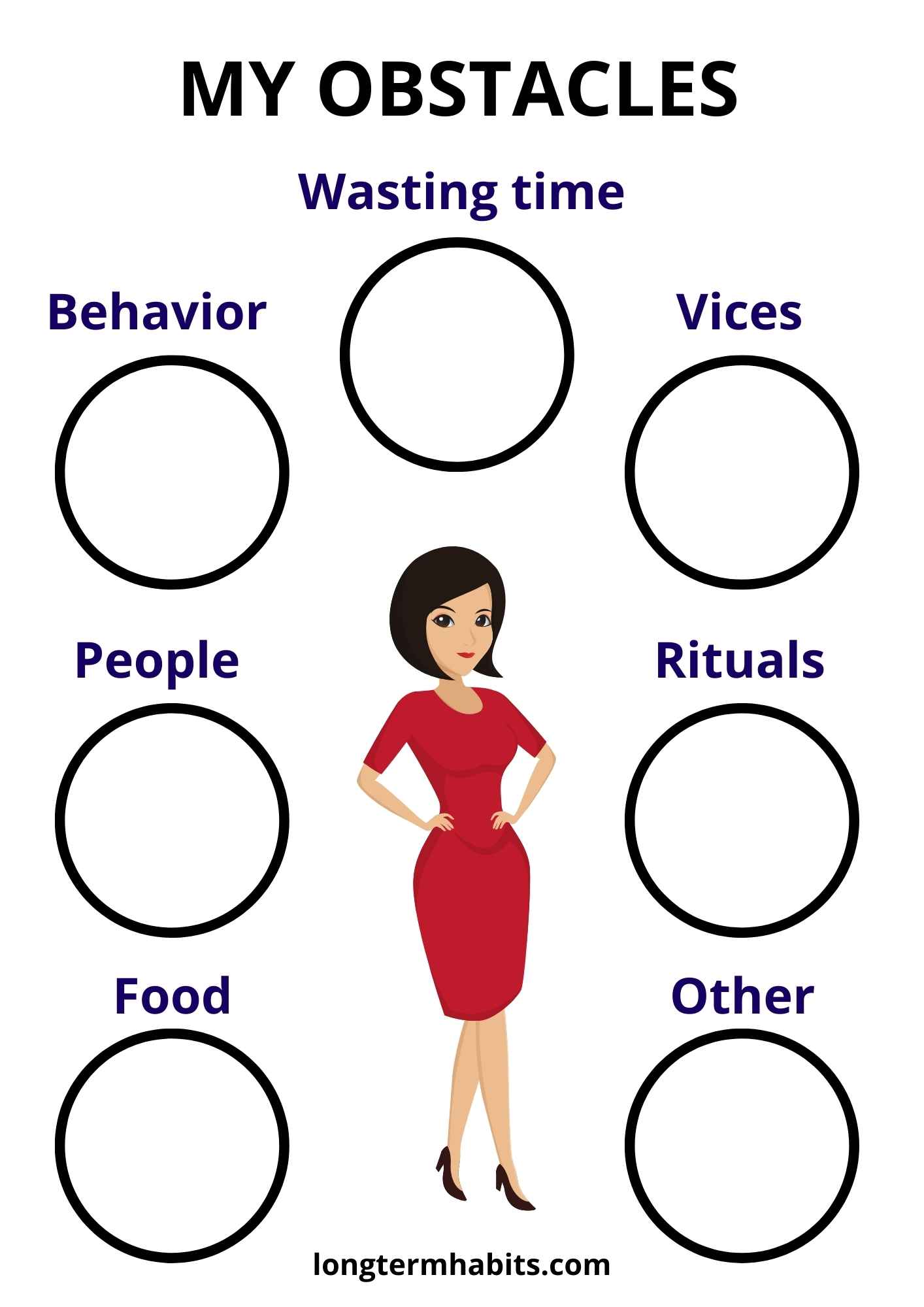 Links:- The free audiobook - Fulfilling Life: A Matter of Personal Choice- Great Books for a Great Life - all the answers to your questions in oneplace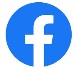 - Long-Term habits group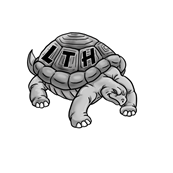 Long-Term Habits